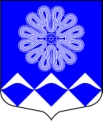 МУНИЦИПАЛЬНОЕ УЧРЕЖДЕНИЕ«СОВЕТ ДЕПУТАТОВМУНИЦИПАЛЬНОГО ОБРАЗОВАНИЯПЧЕВСКОЕ СЕЛЬСКОЕ ПОСЕЛЕНИЕ»КИРИШСКОГО МУНИЦИПАЛЬНОГО РАЙОНА ЛЕНИНГРАДСКОЙ ОБЛАСТИРЕШЕНИЕот  17 мая 2018  года                                                                           №  42/217д. Пчева 	Заслушав информацию Перелешиной Т.Ю. – директора МП «Пчевский ККП», о содержании и обслуживании жилищного фонда муниципального образования Пчевское сельское поселение Киришского муниципального района, совет депутатов муниципального образования Пчевское сельское поселение Киришского муниципального района Ленинградской области РЕШИЛ:	1. Информацию, о содержании и обслуживании жилищного фонда муниципального образования Пчевское сельское поселение Киришского муниципального района, принять к сведению.Глава муниципального образованияПчевское сельское поселение                                                       Е.М. ПлатоновРазослано: в дело – 3, Левашов Д.Н.О содержании и обслуживании жилищного фонда муниципального образования Пчевское сельское поселение Киришского муниципального района